PREFEITURA MUNICIPAL DE RIBEIRÃO CORRENTEDEPARTAMENTO DE EDUCAÇÃOE.M.E.B. ”JORNALISTA GRANDUQUE JOSÉ”Rua Marechal Deodoro, 815, centro – Ribeirão Corrente -SP - CEP: 14.445-000Fone: (16) 3749.1017Atividades domiciliar de Geografia – Professora Elisângela / TalitaSemana de 20/4 a 24/04/20Orientações - Ler os textos, assistir o vídeo e fazer a pesquisa “escrita” no caderno.Segue também a correção das atividades da semana de 13/4 a 17/4.A formação do planeta terra e características geográficas gerais: o homem na imensidão do universoO homem moderno surgiu no planeta Terra há cerca de apenas 200.000 anos, enquanto seu ancestral mais próximo apareceu há 400.000 anos.Quase nada quando comparado com a história da formação do planeta terra e menos ainda em relação ao surgimento do sistema solar ou do universo conhecido.Refletir sobre estas questões nos mostra o quanto somos pequenos diante de tudo que existe.Porém, continuamos a destruir a natureza e tratar nosso próximo com desdém.A solução é olhar para fora de nós mesmos e quem sabe, assim, voltar a olhar para dentro, fazendo uma reflexão mais aprofundada para mudar o mundo a partir do “eu”.A formação do sistema solar.Segundo a teoria mais aceita, o universo surgiu através do “Big Bang”, por volta de 13 bilhões de anos atrás.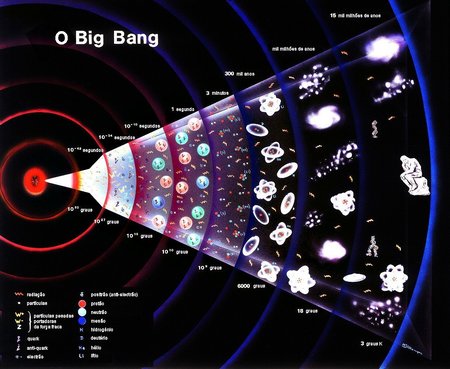 Quando uma massa em estado extremamente denso e quente, o chamado “átomo primordial”, começou a se expandir, afastando os objetos continuamente, movimento que persiste até hoje.Um conceito que cria um paradoxo, pois se o universo se expande no tempo e espaço, porque antes era imutável.O que então teria criado um desequilíbrio em meio a uma massa estática?Para responder esta questão, uma teoria mais recente diz que o universo nunca foi estático, sempre esteve em expansão.Acontece que passa a impressão de ter sido imutável devido à limitação do que os telescópios permitem observar.Neste sentido, haveria universos paralelos, com múltiplas realidades.Outra teoria diz que antes o universo era vasto e foi encolhendo até se tornar o átomo primordial, agora está se expandindo e um dia voltara a diminuir até chegar novamente a uma massa densa e quente.A formação do planeta Terra.Estima-se que o planeta Terra tenha se formado há cerca de 4 bilhões de anos, propiciando um ambiente que originou vida na forma de moléculas auto replicadoras há cerca de 1 bilhão de anos.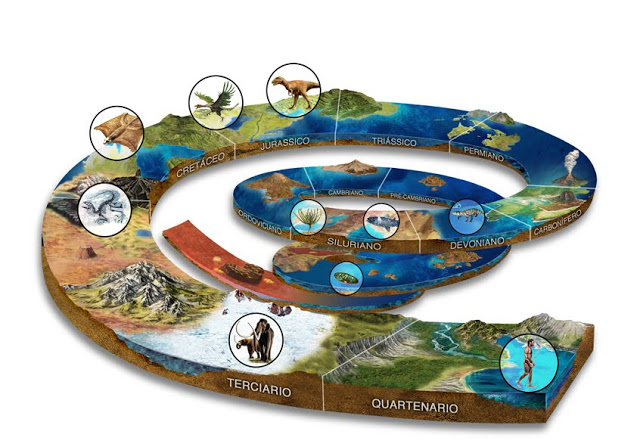 Estas ultimas, depois, transformadas em organismos multicelulares e formas de vida mais complexas como plantas e animais na chamada expansão Cambriana há 530 milhões de anos.Acompanhando a evolução do planeta e da vida, existem teorias que defendem a hipótese de que a Terra teria passado por cinco extinções em massa, a ultima ocorrida há 65 milhões de anos, responsável pela extinção dos dinossauros devido ao impacto de um asteroide.O único satélite natural da Terra, a lua, segundo alguma hipótese teria evitado outras extinções, funcionando como um escudo contra o impacto de corpos celestes.Alias, segundo a teoria mais aceita, a lua foi formada quando um objeto do tamanho de Marte se chocou com a Terra.Segundo esta hipótese, parte deste objeto teria se fundido com a terra e parte se desprendido, formando a lua, situada a cerca de 384 mil km de distância da terra, com 1/4 de seu tamanho e 1/6  de sua gravidade.A origem do termo Terra vem a partir dos gregos na antiguidade.Assistam o vídeo ( o link está abaixo)  para complementar o conhecimento.https://www.youtube.com/watch?v=JPbg0WVPT0AFazer uma pesquisasobre as Eras geológicasno cadernoCorreção das atividades da Semana 13/4 a 17/4 de abril  Texto-ESTAÇÕES DO ANO - Correçãoa) As estações do ano acontecem por causa da inclinação do eixo da Terra em relação ao Sol e pelo movimento de Translação realizado pelo Planeta Terra.b) O movimento do nosso planeta em torno do Sol dura um ano. A este movimento dá-se o nome de movimento de Translação e a sua principal consequência é a mudança das estações do ano.c)No hemisfério suld) Durante a estação, várias espécies de animais, principalmente de pássaros, migram para outras regiões mais quentes.2-a) Suas principais características são dias longos e quentes (temperatura elevada).b) Redução de chuvas, mudanças bruscas no tempo, nevoeiros em algumas regiões, entre outras.c) O inverno é caracterizado, principalmente, pelas baixas temperaturas.d) É uma época em que ocorre o florescimento de várias espécies de plantas. Portanto, é um período em que a natureza fica bela, presenteando o ser humano com flores coloridas e perfumadas. 3- F / V / F/  V      4- 1 / 3 / 4 / 25- (a) quentesb) outonoc) primaverad) invernoTexto – Os Fusos Horários - CorreçãoBDa) 11 horas    b) 10 horasc) 9 horas    d) 8 horas11 horasCruzadinhaFuso horárioHoraAumentamAumentamGreenwichRotaçãoMeridianos 